Cedar Ridge High School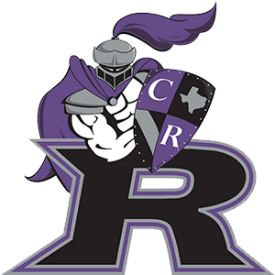 VOLLEYBALL BOOSTER CLUBRaider Raves Form2020-2021Raider Raves are special messages for your athlete that                                will appear in the season program.Rave Specs: 	Color or Black & White (see Raider Rave examples on the next page)Rave Size:	Select from the options belowFile Type:	Publication-ready digital ad as a Word (.doc), Publisher (.pub), PNG or JPG file____ FULL PAGE (7.5” wide x 10” tall) - $100____ HALF-PAGE (7.5” wide x 5” tall) - $50____ QUARTER-PAGE (3.75” wide x 5” tall) - $25All ads must meet the exact size specifications listed above and are subject to approval by the Booster Club.RAVE DEADLINE IS SEPTEMBER 21stPlease email your Rave file to crhsraidersvb@gmail.com and turn in this form with payment to a Booster Club Board Member or at the Spirit Table in the main gym during home games.Contact Information: Please write legibly.Athlete Name and Number				    		Grade		Parent/Guardian Name						Email Form of Payment (circle one)	CASH		CHECK	    PAYPAL*Total Amount Due				Preferred payment: Please make your check payable to: Cedar Ridge Volleyball Booster Club or CRVBC. *For PayPal, go to the Booster Club page of the website - crhsraidersvolleyball.com - and click the Donate button. Make sure to indicate in the PayPal note what your payment is for - “Raider Rave - <insert player name>”.Booster Club Use Only: Amt Recv’d:		 Recv’d By:		Date Recv’d:		 Check #	Cash		Raider Rave ExamplesHALF PAGE AD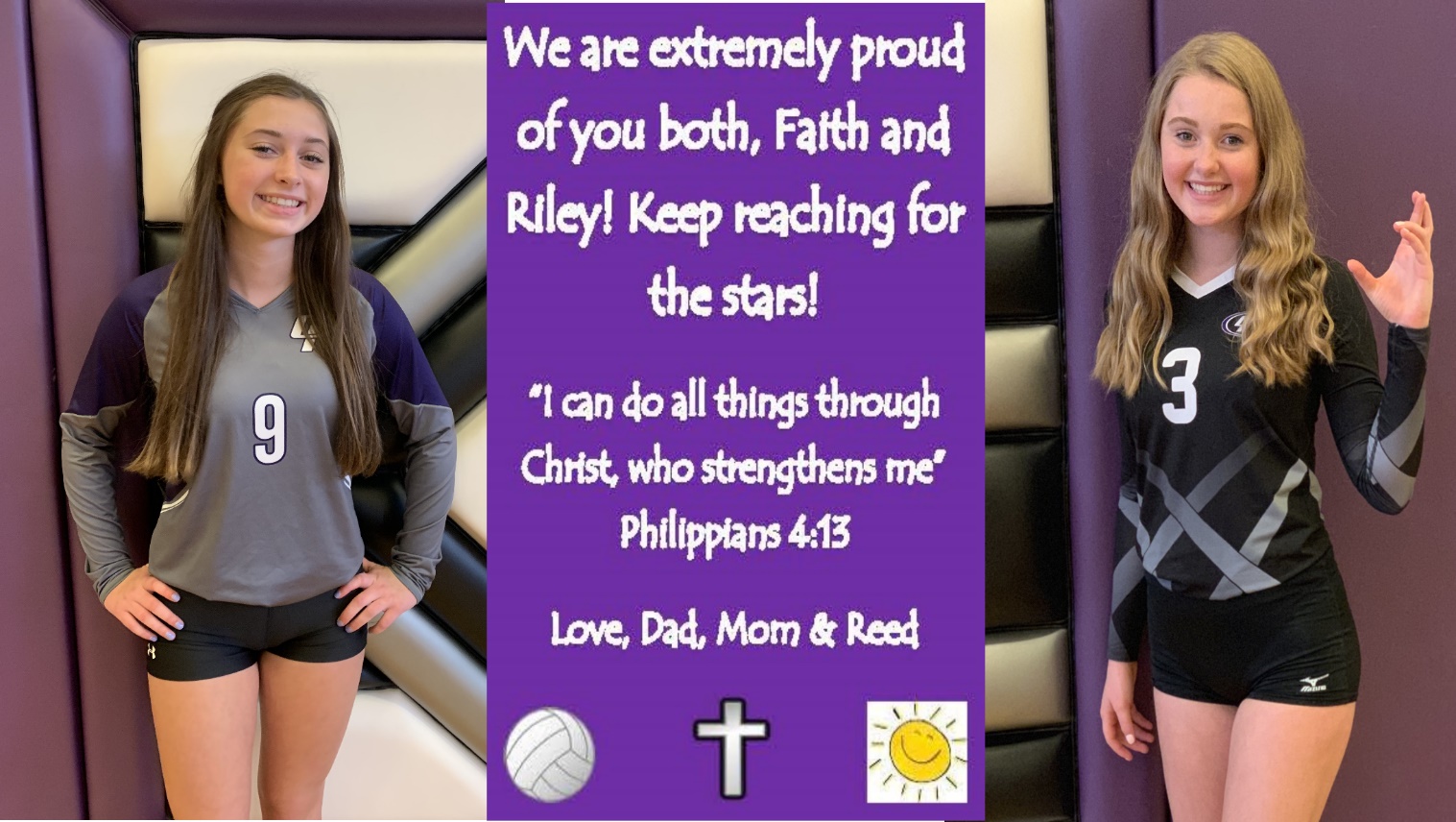 QUARTER PAGE AD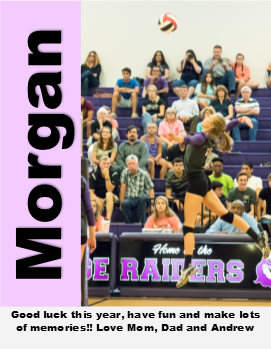 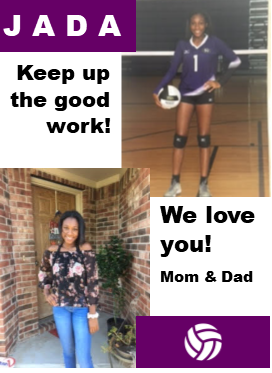 FULL PAGE AD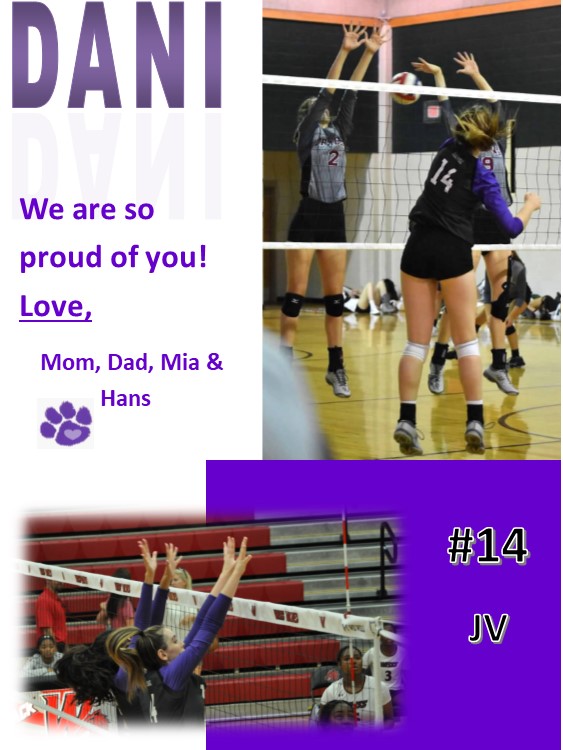 